FAC-SIMILE DOCUMENTAZIONESCHEDA TECNICA QUESTO DOCUMENTO NON SOSTITUISCE LA SCHEDA TECNICA (ALLEGATO TECNICO AL REGOLAMENTO RS –RS PLUS ) DA COMPILARE A CURA DEL RICHIEDENTEPER COMPILARE LA SCHEDA, POSIZIONARSI CON IL MOUSE NELLO SPAZIO EVIDENZIATO GRIGIO DI FIANCO ALLA PARTE SCRITTA IN NERO, CLICCARCI SOPRA FINO A CHE NON CAMBIA COLORE E SUCCESSIVAMENTE SCRIVERE QUANTO DI VOSTRA COMPETENZAFOTOGRAFIE POSSIBILMENTE IN FORMATO JPEGDATA COMPILAZIONE           		                    COGNOME E NOME COMPILATORE        CATEGORIA RS                                     CATEGORIA RS Plus            1.	GENERALITA’ 101.	Costruttore		     				101.a	Numero di Telaio		                           102.	Dénominazione  commerciale	  - modello		         103.	Cilindrata	(in cm3)  					       104.	Anno di inizio commercializzazione			       105.	Numero di posti		           106.	Provenienza da Trofeo Monomarca  			     	106.a	Se appartenente ad un Trofeo	        	(Solo per vetture RS Plus)						.	Monomarca, specificare quale.A)	Vettura vista da 3/4 anteriore	B)   Vettura vista da 3/4 posterioreA1)	Vettura vista da sotto	B1)	Interno abitacolo e cruscotto vista dal lato guida2.	DIMENSIONI, PESI 202.	Lunghezza fuori tutto		        mm +/- 1 %203.	Larghezza fuori tutto		        mm +/- 1 %             Esclusi gli specchi retrovisori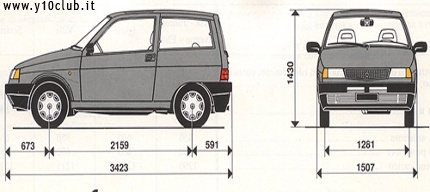 205.	Passo		        mm +/- 1%206.	Sbalzia)	Anteriore                 mm +/- 1 %b)         Posteriore                mm +/- 1 %207.	Peso Minimo		        Kg3.	MOTORE 301.	Numero identificativo  e tipo del monoblocco d’origine 		          301.	Alloggiamento e posizione del motore				       302.	Numero di Supporti	del motore e cambio			        303.	Ciclo							        303.	Tipo di carburante						        C)	Motore nel suo compartimento (vista da sopra)	D)  Motore nel suo compartimento (vista da sotto)304.	Sovralimentazione	Si		No		a) Tipo 			        	b) Marca			        	c) Numero di riferimento identificativo	         	d) Tipo di cuscinetto 			         	e) Numero di pale			       C1)	Foto della Turbina vista dal lato aspirazione (corpo freddo)	D1)Foto della Turbina vista dal lato Scarico (corpo caldo)305.	 Numero e disposizione dei cilindri	           306.	Tipo di raffreddamento		            307.	Materiale del blocco cilindri		           309.a.	Cilindrata Unitaria		         309.b.	Cilindrata Totale	        cm3                                    309.c.	Cilindrata Massima Autorizzata		        cm3                     (Autorizzata solamente per le vetture RS Plus)310.	Rapporto volumetrico di compressione massimo	        :1                 (in rapporto ad una unità di volume)311.	Alesaggio		        mm   312.	Alesaggio massimo autorizzato		        mm                (Autorizzato solamente per le vetture RS Plus)313.	Corsa		        mm      314.	Pistoni		314.a.	Materiale		        314.b.	num. segmenti	         314.c.	Peso Minimo 		        cm3E1)	Foto del pistone  						 F1)     Foto della Biella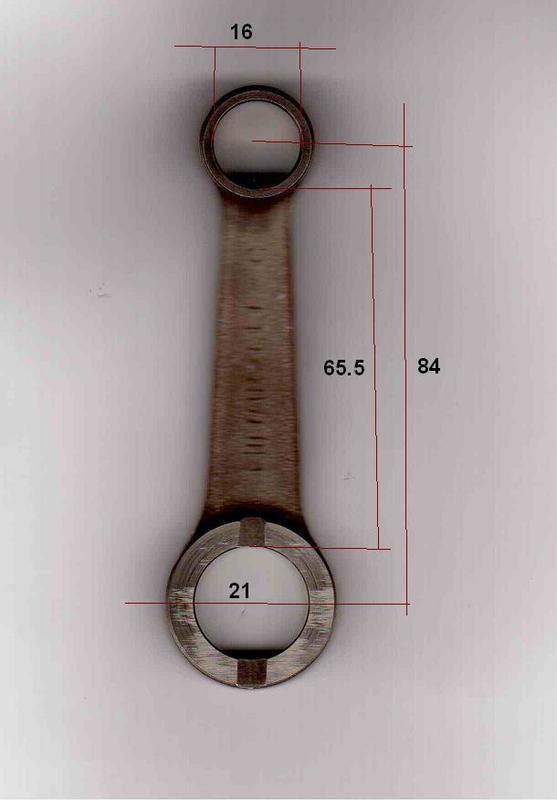 315.	Biella	315.a.	Materiale	        		      315.b.   Tipo della testa di biella             315.c.	Diametro interno della testa di biella		        mm ± 0,02             (Senza cuscinetti)315.d.	Lunghezza dell'interasse di biella		        mm  ± 0,1315.d.	Peso minimo		        gr  ±  1 %             (Con bulloneria)316.	Albero motore	316.a.	Materiale		        	                  316.b.    numero di supporti		        316.c.	diametro dei perni di banco		        mm316.d.	diametro  dei perni di manovella 	        mm      316.f.	peso minimo dell'albero motore		        gr317.	Volano motore		317.a.	Materiale			        317.b.	Peso minimo con corona di avviamento	        gr  ± 1 % 318.	Testata  motore						317.a.	Materiale				        318.b.	Scarico				318.c.	Diametro Testa valvola			         mm	318.d	Diametro Stelo  valvola		         mm318.e	Aspirazione318.f.	Diametro Testa valvola			         mm	318.g	Diametro Stelo  valvola		         mmG1)	Testata  (lato aspirazione)                                                                     H1)     Camera di combustione (una camera di combustione con                                                     .                                                                                                                         zoom delle sedi valvole)G1)	Collettore di Aspirazione Testata  (lato testa)			H1)     Collettore di Scarico  (lato testa)320.	Diametro orefizio di uscita dal collettore di scarico	           ( misura rilevata all’altezza del primo collettore 4:1 o 4:2 )Tipo                	(all’altezza del primo collettore, diametro interno, specificare se 4 in 1 o 4 in 2)                               (4 in 1 ; 4 in 2)320.	Alimentazione a carburatori	        320.a.	Marca	        					320.b.	Modello  		        	320.c.	Tipo di dosaggio del carburante 	 	        320.a.	Dimensione del condotto di Aspirazione 	nella posizine della farlalla	        321.	Alimentazione ad inielzione	        321.a.	Marca	        					321.b.	Modello  		        	321.c.	Tipo di dosaggio del carburante 	 	        321.a.	Dimensione del condotto di Aspirazione 	nella posizine della farlalla	         ( misura rilevata all’altezza della valvola a farfalla nella posizione off  - chiusa )	c)   Sistema di azionamento                                                             d)   Numero di cuscinetti per albero                e)    Alzata massima asp.	                  	mm		      e1)    Alzata massima scar.                             mmf)    Sistema di comando delle valvole            g)   Dimensione delle cammes              Aspirazione     A =         ± 0.1 mm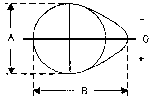  	                        B =         ± 0.1 mm Scarico            A =         ± 0.1 m                                                                                 B =         ± 0.1 mmd)   Profilo delle cammes in mm (albero smontato) (disegno Art. 325)NB. I VALORI RIPORTATI NELLA FICHE DI OMOLOGAZIONE DI UNA VETTURA OMOLOGATA FIA, POTREBBERO NON ESSERE QUELLI DI UN ASSE A CAMMES D’ORIGINE INSTALLATO NELLE VETTURE DI SERIE. SI PREGA DI CONTROLLARE.6.	TRANSMISSIONE 603.	Cambio	a)	Posizione ed orientamento	     	b)	Marca	f)	Griglia delle marce	g)	Tipo di lubrificazione		     604.   Tipo di differenziale Autobloccante                                                   (SOLO PER VETTURE RS PLUS. SPECIFICARE IL TIPO DI (Solo versione RS PLUS)			   DIFFERENZIALE Es.  VISCOSO , Meccanico a dischi … )	h) Rapporti di trasmissione di seriei)  rapporto finale omologatoI)	Attacchi motore e cambio	L)	Foto differenziale autobloccante utilizzato (RS Plus)7.	SOSPENSIONI M)	Anteriore Complessivo	N)	Posteriore Complessivo705.	Altri tipi di sospensione :	(EVENTUALMENTE FORNIRE ADEGUATA DOCUMENTAZIONE FOTOGRAFICA E TECNICA)708.	  Barra Stabilizzatrice :	708.a	  Anteriore diametro :                                             708.b   Posteriore diametro                     800.	IMPIANTO FRENANTE   (tolleranza prevista, ove non specificata   ± 1 mm)801.a	Anteriore Disco  		               801.b	Tipo di Pinza (es. Flottante etc)                mm801.b	Posteriore  Disco/ Tamburo                  mm801.c	Diametro Disco  Anteriore	        mm	801.d	Spessore  Disco  Anteriore	        mm801.e	Numero cilindretti  Anteriore	        mm	801.f	Diametro cilindretti  Anteriore   	        mm801.g	Diametro Disco  Posteriore	        mm	801.h	Spessore  Disco  Posteriore		        mm801.i	   Numero cilindretti  Posteriore             mm      801.l      Diametro cilindretti  Posteriore                       mmT)	Punti di attacco delle sospensioni anteriori (originali)	U)	Punto di attacco delle sospensioni posteriori  (originali)8.	STERZO 9.	CARROZZERIA 	f)	Materiale della carrozzeria         Allegato alla Scheda Tecnica RS – RS PLUS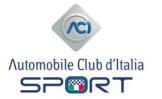 Si precisa che, in assenza di documentazione e dati  forniti dal costruttore del Pneumatico, le misure minime e massime da rispettare per l’accoppiamento tra cerchio e pneumatico, ferme restando le misure del Cerchio autorizzato indicate nella Scheda Tecnica RS, sono le seguenti:TABELLA D’EQUIVALENZA ACCOPPIAMENTO TRA CERCHIO E PNEUMATICOA partire dal 1° gennaio 2018, in tutte le specialità e tipologie di gara dove è ammesso l’utilizzo di pneumatici di tipo SLICK (art.12.4.4) e che non prevedano percorsi su strade aperte al traffico è concessa una ulteriore tolleranza del 10% sulla misura massima indicata.I dati sopra riportati si riferiscono a dimensionamenti limiti, consigliati e standard autorizzati dai costruttori degli Pneumatici presso la propria rete service, quindi indicativa ai fini dell’utilizzo dell’utenza finale. Si solleva pertanto da ogni qualsivoglia responsabilità ACI Sport.322.Alberi a cammes :a) Numerob) Posizione326.Distribuzione :a)   Gioco teorico della distribuzioneaspirazionescarico0   mm0   mmASPIRAZIONE ASPIRAZIONE ASPIRAZIONE ASPIRAZIONE ASPIRAZIONE SCARICOSCARICOSCARICOSCARICOSCARICOAngolo di Rotazione in gradi Espresso in mm (+/- 0.2 mm) Angolo di rotazione in gradiEspresso in mm (+/- 0.2 mm) Angolo di rotazione in gradi Espresso in mm (+/- 0.2 mm) Angolo di rotazione in gradi Espresso in mm (+/- 0.2 mm) 00- 5+ 5- 5+ 5- 10+ 10-10+ 10- 15+ 15- 15+ 15- 30+ 30- 30+ 30- 45+ 45- 45+ 45- 60+ 60- 60+ 60- 75+ 75- 75+ 75- 90+ 90- 90+ 90- 105+ 105- 105+ 105- 120+ 120- 120+ 120- 135+ 135- 135+ 135- 150+ 150- 150+ 150Una differenza di misurazione di +/- 2 gradi è accettata.LA MISURAZIONE é STATA RILEVATA CON UN PIATTELLO DI DIAMETRO 25 mmPER LA COMPILAZIONE DI QUESTA PARTE, SE CI SONO DUBBI, SI CONSIGLIA DI RICHIEDERE ASSISTENZA Una differenza di misurazione di +/- 2 gradi è accettata.LA MISURAZIONE é STATA RILEVATA CON UN PIATTELLO DI DIAMETRO 25 mmPER LA COMPILAZIONE DI QUESTA PARTE, SE CI SONO DUBBI, SI CONSIGLIA DI RICHIEDERE ASSISTENZA Una differenza di misurazione di +/- 2 gradi è accettata.LA MISURAZIONE é STATA RILEVATA CON UN PIATTELLO DI DIAMETRO 25 mmPER LA COMPILAZIONE DI QUESTA PARTE, SE CI SONO DUBBI, SI CONSIGLIA DI RICHIEDERE ASSISTENZA Una differenza di misurazione di +/- 2 gradi è accettata.LA MISURAZIONE é STATA RILEVATA CON UN PIATTELLO DI DIAMETRO 25 mmPER LA COMPILAZIONE DI QUESTA PARTE, SE CI SONO DUBBI, SI CONSIGLIA DI RICHIEDERE ASSISTENZA Una differenza di misurazione di +/- 2 gradi è accettata.LA MISURAZIONE é STATA RILEVATA CON UN PIATTELLO DI DIAMETRO 25 mmPER LA COMPILAZIONE DI QUESTA PARTE, SE CI SONO DUBBI, SI CONSIGLIA DI RICHIEDERE ASSISTENZA Una differenza di misurazione di +/- 2 gradi è accettata.LA MISURAZIONE é STATA RILEVATA CON UN PIATTELLO DI DIAMETRO 25 mmPER LA COMPILAZIONE DI QUESTA PARTE, SE CI SONO DUBBI, SI CONSIGLIA DI RICHIEDERE ASSISTENZA Una differenza di misurazione di +/- 2 gradi è accettata.LA MISURAZIONE é STATA RILEVATA CON UN PIATTELLO DI DIAMETRO 25 mmPER LA COMPILAZIONE DI QUESTA PARTE, SE CI SONO DUBBI, SI CONSIGLIA DI RICHIEDERE ASSISTENZA Una differenza di misurazione di +/- 2 gradi è accettata.LA MISURAZIONE é STATA RILEVATA CON UN PIATTELLO DI DIAMETRO 25 mmPER LA COMPILAZIONE DI QUESTA PARTE, SE CI SONO DUBBI, SI CONSIGLIA DI RICHIEDERE ASSISTENZA Una differenza di misurazione di +/- 2 gradi è accettata.LA MISURAZIONE é STATA RILEVATA CON UN PIATTELLO DI DIAMETRO 25 mmPER LA COMPILAZIONE DI QUESTA PARTE, SE CI SONO DUBBI, SI CONSIGLIA DI RICHIEDERE ASSISTENZA Una differenza di misurazione di +/- 2 gradi è accettata.LA MISURAZIONE é STATA RILEVATA CON UN PIATTELLO DI DIAMETRO 25 mmPER LA COMPILAZIONE DI QUESTA PARTE, SE CI SONO DUBBI, SI CONSIGLIA DI RICHIEDERE ASSISTENZA Una differenza di misurazione di +/- 2 gradi è accettata.LA MISURAZIONE é STATA RILEVATA CON UN PIATTELLO DI DIAMETRO 25 mmPER LA COMPILAZIONE DI QUESTA PARTE, SE CI SONO DUBBI, SI CONSIGLIA DI RICHIEDERE ASSISTENZA 601.  Ruote motrici :                            anteriori  oui   yes  non      no                posteriori  oui   yes  non      noMarciaPrimarioSecondarioRapporto123456RetroPrimarioSecondarioRapportofinale701.  GeneralitàAnteriore Anteriore Anteriore Anteriore Anteriore Anteriore Anteriore Posteriore Posteriore Posteriore Posteriore Posteriore Posteriore Posteriore    a)  Tipo di sospensione702.  Mole elicoidali   si     yes   si     yes   no       no   no       no  si     yes  si     yes  no       no  no       no703.   Molle a balestra   si     yes   si     yes  no       no  no       no  si     yes  si     yes  no       no  no       no704.  Barre di torsione   si     yes   si     yes  no       no  no       no  si     yes  si     yes  no       no  no       no707.  Ammortizzatori :Anteriori Posteriori    a)  Numero per ruota   c)  Principio di funzionamento801.m	Diametro Tamaburo  posteriore  	        mm± 1,5  	801.n	Diametro cilindretti  Posteriore	                        mm801.o	Profondità tamburo			        mm± 1,5	Modello N°804.  Sterzo :Anteriore Anteriore Anteriore Anteriore Posteriore Posteriore Posteriore Posteriore    a)  Tipo   b)  Servosterzo  si   yes  no    no  si   yes  no    no        Tipo902.  Esterno :a)  Numero delle porte      b)  Portellone  oui     yes  non       noINFORMAZIONI COMPLEMENTARI      LE INFORMAZIONI COMPLEMENTARI SARANNO INSERITE DAL GdL.     SI INTENDONO INFORMAZIONI SUPPLEMENTARI TUTTE QUELLE CARATTERISTICHE CHE RICHIEDONO SUPPORTO DI                DOCUMENTAZIONE COMPROVANTE LA CONFORMITA’ DEL PARTICOLARE UTILIZZATO, DIVERSO DA QUELLO INDICATO     NELLA PRESENTE SCHEDA TECNICA.     LA SCHEDA TECNICA SARA’ PERSONALIZZATA PER QUANTO RIGUARDA IL MODELLO DELLA VETTURA ED IL TELAIO.     LE INFORMAZIONI GENERALI SARANNO UGUALI PER TUTTE LE VETTURE DELLO STESSO MODELLO.     LE VARIAZIONI, EVENTUALI VARIANTI DI FORNITURA, PRODUZIONE, ERRATE, SARANNO VALIDE PER TUTTE LE VETTURE DELLO     STESSO MODELLO E VERRANNO AGGIORNATE SU TUTTE LE SCHEDE TECNICHE RELATIVE.     PER EVENTUALE ASSISTENZA TECNICA SCRIVERE A :                                revisione.csai@gmail.comLarghezza cerchioneLarghezza minima del pneumaticoLarghezza ideale del pneumaticoLarghezza massima del pneumatico5,0 Pollici155 mm165 o 175 mm185 mm5,5 Pollici165 mm175 o 185 mm195 mm6,0 Pollici175 mm185 o 195 mm205 mm6,5 Pollici185 mm195 o 205 mm215 mm7,0 Pollici195 mm205 o 215 mm225 mm7,5 Pollici205 mm215 o 225 mm235 mm8,0 Pollici215 mm225 o 235 mm245 mm8,5 Pollici225 mm235 o 245 mm255 mm9,0 Pollici235 mm245 o 255 mm265 mm9,5 Pollici245 mm255 o 265 mm275 mm10,0 Pollici255 mm265 o 275 mm285 mm